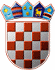                       REPUBLIKA HRVATSKA
           KRAPINSKO-ZAGORSKA ŽUPANIJA	         Povjerenstvo za provedbu Javnog natječaja      za prijam u službu u Upravni odjel za zdravstvo,     socijalnu politiku, branitelje, civilno društvo i mladeKLASA: 112-02/24-01/01URBROJ: 2140-09/1-24-26Krapina, 05. veljače 2024. Na temelju članka 20. stavka 4. alineje 3. Zakona o službenicima i namještenicima u lokalnoj i područnoj (regionalnoj) samoupravi („Narodne novine“, broj 86/08., 61/11., 4/18. i 112/19.), Povjerenstvo za provedbu Javnog natječaja za prijam u službu u Upravni odjel za zdravstvo, socijalnu politiku, branitelje, civilno društvo i mlade upućujePOZIV NA PRETHODNU PROVJERU ZNANJA I SPOSOBNOSTIDana 12. veljače 2024. godine (ponedjeljak) s početkom u 8:00 sati u zgradi sjedišta Krapinsko-zagorske županije u Krapini, Magistratska 1, u dvorani za sastanke, održati će se postupak prethodne provjere znanja i sposobnosti kandidata za prijam u službu u Upravni odjel za zdravstvo, socijalnu politiku, branitelje, civilno društvo i mlade za radno mjesto broj 1. Savjetnik za socijalnu skrb i mlade, a temeljem Javnog natječaja za prijam u službu na neodređeno vrijeme KLASA: 112-02/24-01/01, URBROJ: 2140-09/1-24-1 koji je objavljen u „Narodnim novinama“ broj 7/24., pri Hrvatskom zavodu za zapošljavanje Područnom uredu Krapina i na službenoj mrežnoj stranici Krapinsko-zagorske županije www.kzz.hr  17. siječnja 2024. godine.Formalne uvjete propisane Javnim natječajem za navedeno radno mjesto ispunjavaju i mogu pristupiti prethodnoj provjeri znanja i sposobnosti kandidatkinje sljedećih inicijala (ime, prezime):K. F.M. J. O.A. M.M. N.I. P.Kada pristupe testiranju, pozvane su dužne predočiti osobnu iskaznicu radi identifikacije. Ako tko od pozvanih ne pristupi testiranju, smatrati će se da je prijava na Javni natječaj, povučena. Opis poslova, podaci o plaći, način obavljanja prethodne provjere znanja i sposobnosti kandidata i iz kojeg područja te pravni i drugi izvori za pripremanje kandidata za prethodnu provjeru znanja i sposobnosti objavljeni su u na web stranici Krapinsko-zagorske županije: https://kzz.hr/natjecaj/javni-natjecaj-za-prijam-u-sluzbu-na-neodredeno-vrijeme-u-uo-za-zdravstvo/.Prethodnu provjeru znanja i sposobnosti provodi Povjerenstvo za provedbu Javnog natječaja za prijam u službu u Upravni odjel za zdravstvo, socijalnu politiku, branitelje, civilno društvo i mlade.Ovaj Poziv objaviti će se na web stranici Krapinsko-zagorske županije, www.kzz.hr  i na Oglasnoj ploči Krapinsko-zagorske županije u prizemlju zgrade sjedišta Krapinsko-zagorske županije u Krapini, Magistratska 1.                                                                                    PREDSJEDNICA POVJERENSTVA                                                                                                         Dijana Marmilić